Modèle à adapter n° 05-G-MOD2 – CDG 53 – (mars 2022)Arrêté n°_____ portant autorisation d’accomplir les fonctions à temps partiel de  M./Mme ___________________________, ________________________________ (grade)Le Maire (le Président)Vu le code général des collectivités territoriales et notamment son article L2122-18 (ou L5211-9),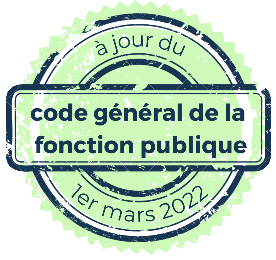 Vu le code général de la fonction publique, notamment en ses articles L612-1 à L612-7 et L612-12 à L612-14 ; Vu le décret n° 2004-777 du 29 juillet 2004 relatif à la mise en œuvre du temps partiel dans la fonction publique territoriale,Vu la demande de M./Mme __________________, _________________ (grade), ____ (échelon), en date du ______________, sollicitant le bénéfice d’un service à temps partiel de droit pour raisons familiales (____________________________), d’une durée de ______________ à compter du ______________,Considérant que M./Mme __________________ réunit les conditions réglementaires pour en bénéficier,Arrête :Article 1 : Placement en position de temps partiel de droitM./Mme__________________, _________________ (grade), classé(e) au ____ ème échelon depuis le ______________, est autorisé(e) à bénéficier d’un temps partiel de droit à ___ (50, 60, 70 ou 80 %) d’un temps plein (ou du temps de travail de l’agent si l’agent est à temps non complet), du ______________ au ______________, suite à la naissance de ______________ (nom et prénom de l’enfant), né(e) le ______________.Article 2 : HorairesDurant cette période, les horaires de travail de M__________________ seront organisés de la façon suivante : ____________ (semaine, quinzaine, mois, trimestre, semestre, année).Article 3 : RémunérationM./Mme__________________ percevra ____ (50 %, 60 %, 70 % ou 6/7ème) du traitement de base et primes et indemnités afférentes à son grade.Article 4 : Incidences sur la carrièreLa période de travail à temps partiel sera assimilée à un service à temps plein pour la détermination des droits à l’avancement.Article 5 : Renouvellement de l’autorisationCette autorisation de temps partiel pourra être renouvelée tant que les conditions réglementaires seront réunies. La demande de renouvellement devra être présentée au moins deux mois avant l’expiration de la période en cours. Le temps partiel prendra fin de plein droit si la condition au regard de laquelle il a été octroyé n’était plus remplie.Article 6 : Voies et délais de recoursEn cas de contestation, le présent arrêté peut, dans un délai de deux mois à compter de sa notification à l’agent, faire l’objet d’un recours administratif préalable devant l’auteur de la décision et d’un recours contentieux devant le Tribunal Administratif de NANTES.Article 7 : ExécutionAmpliation du présent arrêté sera transmise à M. le Président du Centre de gestion de la fonction publique territoriale de la Mayenne, M. le Comptable de la collectivité et à l’intéressé(e).Fait à _______________________, le __________________Le Maire, (Le Président),